ҠАРАР                                                            	                  РЕШЕНИЕ  О  внесении изменений  в решение совета сельского поселения Акбарисовский сельсовет от 18 декабря 2014 года № 369 «О бюджете сельского поселения Акбарисовский сельсовет муниципального района Шаранский район Республики Башкортостан на 2015 год и на плановый период 2016 и 2017 годов»Совет сельского поселения Акбарисовский сельсовет муниципального района Шаранский район  Республики Башкортостан (далее – сельское поселение) РЕШИЛ:        - Внести изменения в решение Совета сельского поселения Акбарисовский сельсовет № 369 от 18.12.2014 года «О бюджете сельского поселения Акбарисовский сельсовет муниципального района Шаранский район Республики Башкортостан на 2015 год и на плановый период 2016 и 2017 годов»согласно приложению 1,2,3,4,5 к настоящему решению:В приложение 1 «Поступление доходов в бюджет сельского поселения Акбарисовский сельсовет муниципального района Шаранский район  Республики Башкортостан на плановый период 2016 и 2017» к решению совета  сельского поселения Акбарисовский сельсовет № 369 от 18.12.2014 года согласно приложению № 1 к настоящему решениюв приложение № 2 «Распределение бюджетных ассигнований сельского поселения Акбарисовский сельсовет на плановый период 2016 и 2017 годов по разделам, подразделам, целевым статьям (муниципальным программам сельского поселения Акбарисовский сельсовет и непрограммным направлениям деятельности), группам видов расходов классификации расходов бюджетов» к решению совета сельского поселения Акбарисовский сельсовет муниципального района Шаранский район № 369 от 18.12.2014  г. согласно приложению №2 к настоящему решению.в приложение № 3 «Распределение бюджетных ассигнований сельского поселения Акбарисовский сельсовет муниципального района Шаранский  район Республики Башкортостан на плановый период 2016 и 2017 годы по целевым статьям, группам  видов расходов бюджета» к решению совета сельского поселения Акбарисовский сельсовет муниципального района Шаранский район № 369 от 18.12.2014 г. согласно приложению №3 к настоящему решению.в приложение № 4 «Ведомственная структура расходов бюджета  сельского поселения Акбарисовский сельсовет муниципального района Шаранский район республики Башкортостана на плановый период 2016 и 2017 год» к решению совета сельского поселения Акбарисовский сельсовет муниципального района Шаранский район № 369 от 18.12.2014 г согласно приложению № 4 к настоящему решению.Приложение № 5 «Межбюджетные трансферты, передаваемые бюджету муниципального района Шаранский район Республики Башкортостан из бюджета сельского поселения на осуществление части полномочий по решению вопросов местного значения на плановый период 2016-2017 годов в соответствии с заключенными соглашениямис.Акбарисово09.12. 2015 г.№ 3/27		Приложение 1к решению Совета сельского поселения Акбарисовский сельсовет муниципального района Шаранский район Республики Башкортостан от 09 декабря № 3/27Поступления доходов в бюджет сельского поселения Акбарисовский сельсовет муниципального района Шаранский район Республики Башкортостан на плановый период 2016 и 2017 годов(тыс. рублей)Глава сельского поселения				Г.Е.МухаметовРаспределение бюджетных ассигнований сельского поселения Акбарисовский сельсовет на плановый период 2016 и 2017 годов по разделам, подразделам, целевым статьям (муниципальным программам сельского поселения Акбарисовский сельсовет и непрограммным направлениям деятельности), группам видов расходов классификации расходов бюджетов(тыс. рублей)Распределение бюджетных ассигнований сельского поселения Акбарисовский сельсовет на плановый период 2016 и 2017 годов по разделам, подразделам, целевым статьям (муниципальным программам сельского поселения Акбарисовский сельсовет и непрограммным направлениям деятельности), группам видов расходов классификации расходов бюджетов(тыс. рублей)Ведомственная структура расходов бюджета сельского поселения Акбарисовский сельсовет на плановый период 2016 и 2017 годов(тыс. рублей)Межбюджетные трансферты, передаваемые бюджету муниципального района Шаранский район Республики Башкортостан из бюджета сельского поселения на осуществление части полномочий по решению вопросов местного значения на плановый период 2016-2017 годов в соответствии с заключенными соглашениями (тыс. рублей)БАШŠОРТОСТАН РЕСПУБЛИКАhЫШаран районымуниципаль районыныңАšбарыс ауыл Советыауыл биләмәһе СоветыАšбарыс ауылы, Мºктºп урамы,2 тел.(34769) 2-33-87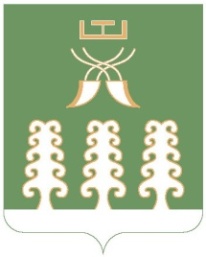 РЕСПУБЛИКА БАШКОРТОСТАНСовет сельского поселенияАкбарисовский сельсоветмуниципального районаШаранский районс. Акбарисово, ул. Школьная,2 тел.(34769) 2-33-87КБК20162017\1403\791\99\0\7400\540\251.1\ФЗ131-03_62\\РП-Б-0100\3.00.000.000+21,7+21,7\0503\791\20\1\0605\244\223.6\ФЗ131-03_109\\РП-А-2800\2.20.001.000-21,7-21,70409\791\09\0\0315\244\225.2\ФЗ131-03_62\\РП-В-6800\2.09.000.000377,0377,0202 0401410 7301 151377,0377,0Глава сельского поселения Акбарисовскийсельсовет муниципального района Шаранский район Республики Башкортостан Г.Е. Мухаметов КодНаименование кода вида доходов (группы, подгруппы, статьи, подстатьи, элемента) подвида доходов, классификации операции сектора государственного управления, относящихся к доходам бюджетовСуммаСуммаКодНаименование кода вида доходов (группы, подгруппы, статьи, подстатьи, элемента) подвида доходов, классификации операции сектора государственного управления, относящихся к доходам бюджетовСуммаСуммаКодНаименование кода вида доходов (группы, подгруппы, статьи, подстатьи, элемента) подвида доходов, классификации операции сектора государственного управления, относящихся к доходам бюджетовСуммаСуммаКодНаименование кода вида доходов (группы, подгруппы, статьи, подстатьи, элемента) подвида доходов, классификации операции сектора государственного управления, относящихся к доходам бюджетов2016 год2017 годКодНаименование кода вида доходов (группы, подгруппы, статьи, подстатьи, элемента) подвида доходов, классификации операции сектора государственного управления, относящихся к доходам бюджетов2016 год2017 год1234Всего377,0377,02 00 00000 00 0000 000БЕЗВОЗМЕЗДНЫЕ ПОСТУПЛЕНИЯ377,0377,02 02 00000 00 0000 000Безвозмездные поступления от других бюджетов бюджетной системы Российской Федерации377,0377,02 02 04014 00 0000 151Межбюджетные трансферты, передаваемые бюджетам муниципальных образований на осуществление части полномочий по решению вопросов местного значения в соответствии с заключенными соглашениями377,0377,02 02 04014 10 0000 151Межбюджетные трансферты, передаваемые бюджетам поселений из бюджетов муниципальных районов на осуществление части полномочий по решению вопросов местного значения в соответствии с заключенными соглашениями377,0377,02 02 04014 10 7000 151Безвозмездные поступления в бюджеты муниципальных образований377,0377,02 02 04014 10 7300 151Прочие безвозмездные поступления377,0377,02 02 04014 10 7301 151Прочие377,0377,0Приложение 2к решению Совета сельского поселения Акбарисовский сельсовет муниципального района Шаранский район Республики Башкортостан от 09 декабря № 3/27Наименование РзПрЦсрЦсрВрсуммасуммасуммаНаименование РзПрЦсрЦсрВр2016год2017год2017год12334566ВСЕГО377,0377,0377,0Национальная экономика0400377,0377,0377,0Дорожное хозяйство (дорожные фонды)0409377,0377,0377,0Программа сельского поселения «Содержание и ремонт автомобильных дорог в сельском поселении Акбарисовский сельсовет муниципального района Шаранский район Республики Башкортостан на 2015-2020годы.» 040909000000900000377,0377,0377,0Дорожное хозяйство040909003150900315377,0377,0377,0Закупка товаров, работ и услуг для муниципальных нужд040909003150900315200377,0377,0377,0Жилищно-коммунальное хозяйство0500-21,7-21,7-21,7Благоустройство0503-21,7-21,7-21,7Программа «Благоустройство населенных пунктов на 2015-2017 годы сельского поселения Акбарисовский сельсовет муниципального района Шаранский район Республики Башкортостан»050320000002000000-21,7-21,7-21,7Подпрограмма «Уличное освещение»050320100002010000-21,7-21,7-21,7Мероприятия по благоустройству территорий населенных пунктов050320106052010605-21,7-21,7-21,7Закупка товаров, работ и услуг для муниципальных нужд050320106052010605200-21,7-21,7-21,7Межбюджетные трансферты общего характера бюджетам субъектов российской Федерации и муниципальных образований1400+21,7+21,7+21,7Прочие межбюджетные трансферты общего характера1403+21,7+21,7+21,7Непрограммные расходы140399000009900000+21,7+21,7+21,7Иные безвозмездные и безвозвратные перечисления 140399074009907400+21,7+21,7+21,7Межбюджетные трансферты140399074009907400500+21,7+21,7+21,7Глава сельского поселения  Глава сельского поселения  Глава сельского поселения  Глава сельского поселения   Г.Е. Мухаметов  Г.Е. Мухаметов  Г.Е. Мухаметов  Г.Е. Мухаметов Приложение 3 к решению Совета сельского поселения Акбарисовский сельсовет муниципального района Шаранский район Республики Башкортостан от 09 декабря № 3/27Наименование ЦсрВрсуммасуммаНаименование ЦсрВр2016год2017год12345ВСЕГО377,0377,0Программа сельского поселения «Содержание и ремонт автомобильных дорог в сельском поселении Акбарисовский сельсовет муниципального района Шаранский район Республики Башкортостан на 2015-2017годы»0900000377,0377,0Дорожное хозяйство0900315377,0377,0Закупка товаров, работ и услуг для муниципальных нужд0900315200377,0377,0Программа «Благоустройство населенных пунктов на 2015-2017 годы сельского поселения Акбарисовский сельсовет муниципального района Шаранский район Республики Башкортостан»2000000-21,7-21,7Подпрограмма «Уличное освещение»2010000-21,7-21,7Мероприятия по благоустройству территорий населенных пунктов2010605-21,7-21,7Закупка товаров, работ и услуг для муниципальных нужд2010605200-21,7-21,7Непрограммные расходы9900000+21,7+21,7Иные безвозмездные и безвозвратные перечисления9907400+21,7+21,7Межбюджетные трансферты9907400500+21,7+21,7Глава сельского поселения: Глава сельского поселения: Г.Е. Мухаметов Приложение 4к решению Совета сельского поселения Акбарисовский сельсовет муниципального района Шаранский район Республики Башкортостан от 09 декабря № 3/27Приложение 4к решению Совета сельского поселения Акбарисовский сельсовет муниципального района Шаранский район Республики Башкортостан от 09 декабря № 3/27Приложение 4к решению Совета сельского поселения Акбарисовский сельсовет муниципального района Шаранский район Республики Башкортостан от 09 декабря № 3/27Наименование Вед-воЦсрВрсуммасуммаНаименование Вед-воЦсрВр2016 год2017 год123456ВСЕГО791377,0377,0Администрация сельского поселения Акбарисовский сельсовет муниципального района Шаранский район Республики Башкортостан791377,0377,0Программа сельского поселения «Содержание и ремонт автомобильных дорог в сельском поселении Акбарисовский сельсовет муниципального района Шаранский район Республики Башкортостан на 2015-2020годы» 7910900000377,0377,0Дорожное хозяйство7910900315377,0377,0Закупка товаров, работ и услуг для муниципальных нужд7910900315200377,0377,0Программа «Благоустройство населенных пунктов на 2015-2020 годы сельского поселения Акбарисовский сельсовет муниципального района7912000000-21,7-21,7Подпрограмма «Уличное освещение»7912010000-21,7-21,7Мероприятия по благоустройству территорий населенных пунктов7912010605-21,7-21,7Закупка товаров, работ и услуг для муниципальных нужд7912010605200-21,7-21,7Непрограммные расходы7919900000+21,7+21,7Иные безвозмездные и безвозвратные перечисления7919907400+21,7+21,7Межбюджетные трансферты7919907400500+21,7+21,7Глава сельского поселения  Г.Е. МухаметовПриложение 5к решению Совета сельского поселения Акбарисовский сельсовет муниципального района Шаранский район Республики Башкортостан от 09 декабря № 3/27Наименование передаваемого полномочияСуммаСуммаНаименование передаваемого полномочия2016 год2017 год123На пенсионное обеспечение муниципальных служащих (на выплаты доплат к государственной пенсии за выслугу лет на муниципальной службе)+21,7+21,7ИТОГО+21,7+21,7Глава сельского поселения  Г.Е. Мухаметов 